Муниципальное образовательное учреждение
дополнительного образования детей Центр внешкольной работы«Истоки»от 12.02.2014г. «Истоки» Милославская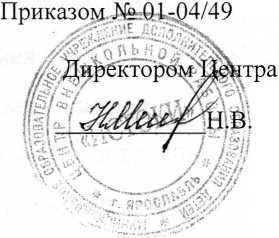 Порядок оформления возникновения, приостановления и прекращения отношений между образовательной организацией и обучающимися и (или) родителями (законными	представителями)несовершеннолетних обучающихся.г. ЯрославльПорядок оформления возникновения, приостановления и прекращенияотношений между учреждением и обучающимися и (или) родителями
(законными представителями) несовершеннолетних обучающихсяНастоящий Порядок регламентирует оформление возникновения, приостановления и прекращения отношений между Центром «Истоки» (далее - Центр) и обучающимися и (или) родителями (законными представителями) несовершеннолетних обучающихся (далее также - образовательные отношения).Возникновение образовательных отношений в связи с приемом лица в учреждение на обучение по дополнительным образовательным программам, а также на места с оплатой стоимости обучения физическими и (или) юридическими лицами оформляется в соответствии с Порядком приема граждан на обучение по дополнительным образовательным программам, а также на места с оплатой стоимости обучения физическими и (или) юридическими лицами, утвержденным приказом директора учреждения .Договор об образовании заключается в соответствии со статьей 54 Федерального закона «Об образовании в Российской Федерации».Прекращение образовательных отношений в связи с отчислением обучающегося из учреждения оформляется в соответствии с Уставом Центра .Наряду с установленными статьей 61 Федерального закона «Об образовании в Российской Федерации» основаниями прекращения образовательных отношений по инициативе учреждения договор об оказании платных образовательных услуг может быть расторгнут в одностороннем порядке учреждением в случае просрочки оплаты стоимости платных образовательных услуг, а также в случае, если надлежащее исполнение обязательства по оказанию платных образовательных услуг стало невозможным вследствие действий (бездействия) обучающегося.Приостановление образовательных отношений, за исключением приостановления образовательных отношений по инициативе учреждения,осуществляется:по заявлению обучающегося;по заявлению родителей (законных представителей) несовершеннолетнего обучающегося.В заявлении указываются:а)	фамилия, имя, отчество (при наличии) обучающегося;б)	объединение;в)	причины приостановления образовательных отношений.